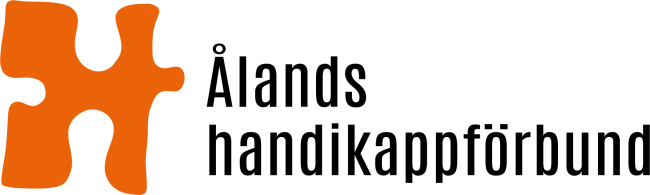 Till: Ålands landskapsregeringÄrende: Utlåtande om mellanrapporten Förverkligande av grundskoleutbildning för andra än läropliktiga (ÅLR 2019/8807)Ålands handikappförbund (nedan förbundet) tackar för möjligheten att ge synpunkter på mellanrapporten. Via förbundets arbetsgrupp för påverkansarbete har speciellt föreningarna Reseda, Autismspektrumföreningen, De Utvecklingsstördas Väl och Vårt hjärta deltagit med input till utlåtandet.Förbundet ser det som en fin möjlighet att andra än läropliktiga ska kunna delta i grundskoleundervisningen. Vi undrar om denna möjlighet också gäller de elever som har deltagit i träningsundervisningen och fått ett avgångsbetyg därifrån? Vi hoppas att så är fallet och att detta i så fall förtydligas. Mariehamn 31.8.2020Henrik Lagerberg					Susanne BromanOrdförande						Verksamhetsledare